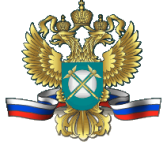 ФЕДЕРАЛЬНАЯ АНТИМОНОПОЛЬНАЯ СЛУЖБАУПРАВЛЕНИЕ РЕГУЛИРОВАНИЯ ТОПЛИВНО-ЭНЕРГЕТИЧЕСКОГО КОМПЛЕКСААНАЛИТИЧЕСКИЙ ОТЧЕТО СОСТОЯНИИ КОНКУРЕНТНОЙ СРЕДЫНА оптовых рынках присадок и добавок к топливу, повышающих октановое число Автомобильных бензинов за 2014 годОбщие положения 1. Основание и цель исследованияОснованием для исследования послужил приказ ФАС России от 18 декабря 2014 г. № 790/14 «О плане работы по анализу состояния конкуренции на товарных рынках на 2015-2016 годы», которым предусмотрено проведение, в том числе анализа состояния конкуренции на оптовом рынке присадок и добавок к топливу, повышающих октановое число автомобильных бензинов за 2014 год (далее – анализ рынка присадок к топливу).Целью исследования является анализ и оценка состояния конкурентной среды на оптовом рынке присадок и добавок к топливу, повышающих октановое число автомобильных бензинов за 2014 г., выявление хозяйствующих субъектов, занимающих доминирующее положение, а также случаев недопущения, ограничения или устранения конкуренции. Анализ состояния конкуренции на рынке присадок к топливу проведены в соответствии с: - Федеральным законом от 26 июля 2006 г. № 135-ФЗ «О защите конкуренции» (далее - Закон о защите конкуренции);- Порядком проведения анализа состояния конкуренции на товарном рынке, утвержденным Приказом ФАС России от 28 апреля 2010 г. № 220 (далее – Порядок);- Административным регламентом Федеральной антимонопольной службы
по исполнению государственной функции по установлению доминирующего положения хозяйствующего субъекта при рассмотрении заявлений, материалов, дел о нарушении антимонопольного законодательства и при осуществлении государственного контроля за экономической концентрацией, утвержденным Приказом ФАС России от 25 мая 2012 г. № 345.- Техническим регламентом Таможенного союза 013/2011 «О требованиях к автомобильному и авиационному бензину, дизельному и судовому топливу, топливу для реактивных двигателей и топочному мазуту» (далее — Технический регламент).- ОКПД 2 - Общероссийским классификатором продукции по видам экономической деятельности ОК 034-2014 (КПЕС 2008);- ОКВЭД 2 - Общероссийским классификатором видов экономической деятельности;- ГОСТ Р 51105-97 - Государственный стандарт Российской Федерации Топлива для двигателей внутреннего сгорания.При анализе состояния конкуренции на исследуемом товарном рынке в качестве исходной информации использовались: Сведения, полученные от хозяйствующих субъектов-потребителей и хозяйствующих субъектов-производителей присадок к топливу, о фактических объемах производства и отгрузки (письмо ФАС России от 10.08.2015 № АД/40965/15, письмо ФАС России от 25.11.2015 № АГ/66755/15);Сведения, полученные от хозяйствующих субъектов-потребителей и хозяйствующих субъектов-производителей присадок, путем проведения анкетирования о продуктовых и географических границах (письмо ФАС России от 19.10.2015 №АГ/56974/15);Данные Центрального диспетчерского управления топливно-энергетического комплекса (ЦДУ ТЭК).Исследование состояния конкуренции на рынке присадок к топливу проводилось Управлением регулирования топливно-энергетического комплекса без привлечения территориальных органов ФАС России.2. Временной интервал исследования.Согласно приказу ФАС России от 18 декабря 2014 г. № 790/14, а также, учитывая необходимость изучения сложившихся характеристик рассматриваемого товарного рынка, принимая во внимание требования статьи 5 Закона о защите конкуренции, временной интервал определен как 2014 год.3. Продуктовые границы товарного рынка.Предварительные продуктовые границы рынка были определены в соответствии с пунктом 3.4. Порядка, в частности на основании ОКПД 2, как присадки и добавки к топливу, повышающие октановое число автомобильных бензинов. Присадки к топливу в соответствии с ОКПД 2 отнесены к разделу обрабатывающих производств и входят в одну группу продуктов с антидетонаторами, присадками к смазочным материалам и продуктами аналогичными присадкам к топливу и смазочным материалам. Присадками или добавками называются вещества, добавляемые к жидким топливам (бензинам, авиационному керосину, дизельному и котельному топливу) в небольших количествах для улучшения их эксплуатационных характеристик или сохранения первоначальных свойств.При производстве товарных бензинов осуществляют компаундирование бензиновых фракций различных процессов нефтепереработки и введение в состав композиции антидетонаторов, оксигенатов, антиоксидантов, противонагарных, антикоррозионных, моющих, антиобледенительных и других видов присадок и добавок. К топливу можно добавлять одну или несколько присадок и (или) добавок к топливу, одна и та же присадка (добавка) может улучшать несколько свойств топлива (многофункциональные присадки (добавки)). Присадки вводят, как правило, в небольшом количестве (доли процента) некоторые присадки применяются в количестве 1—2%. В то же время в соответствии с Техническим регламентом, содержание добавок к топливу для классов 3 и выше может составлять не более 15% в зависимости от типа. В связи с тем, что присадки к топливу могут улучшать различные эксплуатационные свойства топлива и использоваться в различных целях, можно выделить следующие виды присадок к топливу: - антиобледенительные;- антиокислительные;- антистатические;- депрессорные;- повышающие октановое число;- противодымные и антинагарные;- противоизносные;- прочие.Согласно пункту 4.4 ГОСТа Р 51105-97 при производстве автомобильных бензинов допускается применение кислородсодержащих компонентов, других высокооктановых добавок, а также антиокислительных и моющих присадок, улучшающих экологические показатели бензинов.Одной из самых главных эксплуатационных характеристик топлива является октановое число - повышение октанового числа бензинов и иного жидкого топлива, способствует повышению полноты сгорания топлива и снижению токсичности отработанных газов, что происходит благодаря такому химическому соединению как антидетонатор, в связи с чем, продуктовые границы рынка определены как присадки к топливу, повышающие октановое число, которые также называют антидетонационными присадками или добавками, повышающие октановое число. Выделяют большое количество видов антидетонационных присадок и добавок (в т.ч. углеводородных), повышающих октановое число. Нефтяные компании при производстве автомобильных бензинов используют следующие виды: метил-трет-бутиловый эфир (МТБЭ), метил-трет-амиловый эфир (МТАЭ), которые являются кислородосодержащими добавками, монометиланилин (ММА)- присадка на базе ароматических. Метил-трет-бутиловый эфир (МТБЭ) в настоящее время является самым распространенным антидетонатором (70% от общего объема производства МТБЭ, МТАЭ и ММА). Согласно Приложению № 2 к Техническому регламенту в России его разрешено добавлять в автомобильные топлива в количестве до 15%. Ограничения вызваны особенностями эксплуатационных характеристик - относительно низкой теплотой сгорания и высокой агрессивностью по отношению к резинам. Согласно результатам дорожных испытаний, неэтилированные бензины, содержащие 7-8% МТБЭ, превосходят этилированные бензины при всех скоростях движения. МТБЭ представляет собой бесцветную прозрачную жидкость с резким запахом. Температура кипения составляет 54-55°С, плотность 0,74 г/см3. Октановое число по исследовательскому методу составляет 115-135 пунктов. Мировое производство МТБЭ исчисляется десятками миллионов тонн в год.МТАЭ (Метил-трет-амиловый эфир) СН3—O—C(СН3)3. Аналогично МТБЭ используется в качестве высокооктанового компонента автомобильных бензинов. МТАЭ имеет высокое октановое число смешения (около 100 по моторному методу и около 112 - по исследовательскому методу). МТАЭ в отличие от МТБЭ имеет более низкое давление насыщенных паров и большую теплоту сгорания, что весьма важно для эксплуатационных свойств топлива. Согласно Приложению № 2 к Техническому регламенту Рекомендуемое количество МТАЭ в товарном компаундированном бензине не более 15 % объема.Монометиланилин (ММА, N-метиланилин) – октаноповышающая присадка к бензину. Представляет собой прозрачную, от бледно-желтого до янтарного цвета жидкость. Относится к классу вторичных ароматических аминов. Антидетонационная присадка N-метиланилин предназначена для увеличения детонационной стойкости автобензинов, используется для производства неэтилированных бензинов путем смешивания с низкооктановыми, прямогонными бензинами. Монометиланилин полностью растворим в бензине. Химическая формула: C6H5NHCH3. Согласно Приложению № 2 к Техническому регламенту объемная доля ММА в автомобильных бензинах различных экологических классов составляет: класс 2 — 1,3%; класс 3 — 1,0%; класс 4 — 1,0 %; класс 5 — отсутствие. Кроме того, согласно статье 7 Технического регламента выпуск в обращение и обращение автомобильного бензина экологического класса ниже К5 допускался на территории Российской Федерации по 31 декабря 2015 года. Исходя из вышеизложенного следовало, что выпуск в обращение и обращение ММА в составе автомобильных бензинов на территории Российской Федерации будут запрещены с 01 января 2016 года. Вместе с тем, Председателем Правительства Российской Федерации Д.А. Медведевым принято решение об утверждении переноса сроков оборота автомобильного бензина экологического класса К4 до 01 июля 2016 г. по итогам состоявшегося 07 октября 2015 г. совещания по нефтепереработке, прошедшем в г. Нижнем Новгороде.В связи с тем, что все виды октаноповышающих присадок и добавок к топливу имеют схожие потребительские свойства, функциональное назначение и сходны по применению, они являются потенциально взаимозаменяемыми. Для выявления взаимозаменяемости исследуемого товара был использован метод «тест гипотетического монополиста». Текст анкеты содержится в Приложении №1. «Тест гипотетического монополиста» проведен путем опроса потребителей товара (МТБЭ, МТАЭ, ММА). В направленных анкетах был обозначен вопрос: «Укажите возможности предприятия по замене МТБЭ на другой вид присадок к топливу, повышающий октановое число, в том числе МТАЭ и ММА:а) таких возможностей нет (укажите причину);б) может поменять МТБЭ при увеличении его стоимости на __% (указать % увеличения стоимости, при котором предприятие готово поменять потребляемые присадки к топливу, и указать какие виды/марки присадок к топливу или другие вещества будут использоваться в качестве замены); в) может поменять при стабильности цены на МТБЭ при одновременном уменьшении цены на иной вид присадок к топливу, повышающих октановое число (в том числе МТАЭ, ММА) (указать % снижения стоимости, при котором предприятие готово поменять потребляемые присадки к топливу, и указать какие виды/марки присадок к топливу или другие вещества будут использоваться в качестве замены);г) может поменять вид/марку потребляемых присадок к топливу, повышающих октановое число, в случае если… (указать другие причины, кроме причин, указанных в пунктах «б», «в» настоящего вопроса, и указать какие виды/марки присадок к топливу или другие вещества будут использоваться в качестве замены)».	Для выявления взаимозаменяемости аналогичные вопросы относительно МТАЭ и ММА также содержатся в направленной анкете.Ответы потребителей на вышеуказанные вопросы обобщены и с помощью обобщенной информации определено, что:- в результате указанного в вопросах повышения цены на используемые присадки приобретатели не будут заменять их другими товарами (из ряда МТБЭ, МТАЭ, ММА).*По результатам опроса самым распространенным видом добавок к топливу является МТБЭ. В свою очередь объемы производства и отгрузки МТАЭ ограничены, т.к. единственным хозяйствующим субъектом, осуществляющим производство и отгрузку МТАЭ является АО «Новокуйбышевская нефтехимическая компания» (дочернее общество ОАО «НК «Роснефть»). Использование ММА не допускается в автомобильных бензинах экологического класса К5. Как отмечалось ранее, выпуск в обращение и обращение автомобильного бензина экологического класса ниже К5 допускался на территории Российской Федерации по 30 июня 2015 года. Исходя из вышеизложенного следовало, что выпуск в обращение и обращение ММА в составе автомобильных бензинов на территории Российской Федерации будут запрещены с 01 июля 2016 года. Также замена МТБЭ на ММА в полном объеме невозможна, т.к. МТБЭ так же как и МТАЭ используется не только для увеличения октановых характеристик бензина, но и для обеспечения требуемого содержания ароматических углеводородов (не более 35%) в соответствии с требованиями Технического регламента.- не произойдет снижение объема продаж предварительно определенного товара (МТБЭ, МТАЭ, ММА), делающее такое повышение цены невыгодным для продавца (продавцов) предварительно определенного товара (МТБЭ, МТАЭ, ММА).В соответствии с технологическими факторами на НПЗ, увеличение цены на исследуемый товар приведет к соответствующему росту цены на конечный продукт (автомобильный бензин). Опрошенные хозяйствующие субъекты подчеркнули готовность перехода на неиспользуемый вид присадок (добавок) к топливу только при росте цены на потребляемый вид присадок (добавок) к топливу на более чем 30% и после проведения соответствующих лабораторных испытаний октаноповышающих присадок (добавок) к автомобильным бензинам для установления возможности использования альтернативных присадок и добавок к топливу.На основании вышеизложенного, с учетом мнения потребителей исследуемого товара, установлено, что МТБЭ, МТАЭ и ММА не являются взаимозаменяемыми товарами.4. Определение географических границ товарного рынка.Предварительно географические границы рынка были определены
как территория Российской Федерации. При выявлении условий обращения товара, ограничивающих экономические, технические или иные возможности приобретения товара приобретателем (приобретателями), были учтены:- требования к условиям транспортировки товара (нет необходимости сохранения потребительских свойств товара);- организационно-транспортные схемы приобретения товара приобретателями;- возможность перемещения товара к покупателю;- наличие, доступность и взаимозаменяемость транспортных средств для перемещения рассматриваемого товара (приобретателя рассматриваемого товара);- расходы, связанные с поиском и приобретением товара, а также транспортные расходы.Кроме того, условия обращения товара непосредственно связаны с расположением и деятельностью НПЗ и предприятий, входящих в группы лиц ОАО «НК «Роснефть», ПАО «АНК» Башнефть», ПАО «ЛУКОЙЛ», ОАО «Сургутнефтегаз», ОАО «Газпром нефть», ОАО «Газпром нефтехим Салават», ОАО «ТАИФ-НК», ЗАО «ФортеИнвест», АО «ННК», ОАО «НГК «Славнефть», которые являются основными потребителями исследуемого товара. Для определения географических границ исследуемого товарного рынка использован метод прямого опроса потребителей.В вышеуказанных направленных анкетах был обозначен вопрос:География закупок присадок к топливу предприятия в пределах территории РФ ограничена:а) 1 регионом (укажите наименование региона и причины такого ограничения);б) 2 – 5 регионами (укажите наименование региона/регионов и причины такого ограничения);в) 6 – 10 регионами (укажите наименование регионов и причины такого ограничения);г) не ограничена; д) другое (укажите, что именно).Подавляющее большинство хозяйствующих субъектов-потребителей присадок (добавок) к топливу отмечают, что география закупок присадок и добавок к топливу на территории Российской Федерации не ограничена.В связи с этим, географические границы исследуемых рынков определены как территория Российской Федерации.5. Определение состава хозяйствующих субъектов,действующих на товарном рынке.Хозяйствующими субъектами, постоянно приобретающими присадки к топливу, являются юридические лица - хозяйствующие субъекты, покупающие указанные товары для профессионального использования или для перепродажи.Хозяйствующими субъектами, постоянно приобретающими присадки к топливу на территории Российской Федерации, то есть покупателями, являются: группы лиц ОАО «НК «Роснефть», ПАО «АНК «Башнефть» (включая Филиал Башнефть-Новойл и Филиал Башнефть-Уфанефтехим), ПАО «ЛУКОЙЛ», ОАО «Сургутнефтегаз», ОАО «Газпром нефть», ОАО «Газпром нефтехим Салават», ОАО «ТАИФ-НК», ЗАО «ФортеИнвест», ЗАО «ННК», ОАО «НГК «Славнефть» и иные нефтяные компании.Состав хозяйствующих субъектов, действующих на товарном рынке в качестве продавцов выявлен путем направления запроса основным покупателям относительно заключенных ими договоров на покупку присадок к топливу и составил: МТБЭ: ПАО «Сибур-холдинг» (ООО «Тобольск-Нефтехим», ЗАО «Сибур-Химпром», АО «Уралоргсинтез», ООО «Тольяттикаучук»), ОАО «ЭКТОС-Волга», ОАО «ТАИФ» (ПАО «Нижнекамскнефтехим»), АО «ГК «ТИТАН» (ПАО «Омский каучук»), УК «ТАУ Нефтехим» (ОАО «Стерлитамакский нефтехимический завод»);МТАЭ: ОАО «НК «Роснефть» (АО «Новокуйбышевская нефтехимическая компания»);ММА: ООО «УК «Крата» (ПАО «Пигмент»), ОАО «Волжский оргсинтез».Количество выявленных хозяйствующих субъектов, действующих на данных товарных рынках, является достаточным, т.к. были опрошены все потребители присадок и добавок к топливу (нефтяные компании), для того чтобы подтвердить или опровергнуть гипотезу о доминирующем положении любого из них, а также для установления влияния любого из них на состояние конкуренции.6. Расчет объема товарного рынка и долейхозяйствующих субъектов на рынке.В соответствии с пунктом 6.1 Порядка общий объем исследуемого рынка за изучаемый период времени определен, как сумма объемов отгрузки присадок к топливу хозяйствующими субъектами, действующими на рассматриваемом товарном рынке в пределах территории Российской Федерации.Объемы поставок присадок и добавок к топливу (МТБЭ, МТАЭ, ММА) в натуральном выражении и доли хозяйствующих субъектов - продавцов приведены в Диаграмме № 1,2 и 3.Диаграмма № 1Отгрузка МТБЭ на внутренний рынок в 2014г.                                                                                                                                                                            (по данным ЦДУ ТЭК)Диаграмма № 2Отгрузка МТАЭ на внутренний рынок в 2014г.                                                                                                                                                                            (по данным ЦДУ ТЭК)Диаграмма № 3Отгрузка ММА на внутренний рынок в 2014г.                                                                                                                                                                            (по данным ЦДУ ТЭК)7. Определение уровня концентрации товарного рынка.Показатели рыночной концентрации рассматриваемых товарных рынков МТБЭ, МТАЭ, ММА рассчитаны в соответствии с пунктом 7.1 Порядка и приведены в табл. 1, 2 и 3 соответственно. Таблица №1Таблица №2Таблица №38. Определение барьеров входа на товарный рынок.К барьерам входа на рассматриваемые рынки в соответствии с пунктом 8.1 Порядка проведения анализа относятся:а) экономические ограничения, в том числе:- необходимость осуществления значительных первоначальных капитальных вложений при длительных сроках окупаемости этих вложений;- преимущества хозяйствующих субъектов, действующих на рассматриваемом рынке, перед потенциальными участниками товарного рынка, в частности, по затратам на единицу продукции и по спросу на товар, по наличию долгосрочных договоров с приобретателями;б) административные ограничения, вводимые органами государственной власти и местного самоуправления и иными органами и организациями, наделенными правами данных органов (не противоречащие антимонопольному законодательству), в том числе:- стандарты и предъявляемые к качеству требования - соблюдение требований Федерального закона от 21.07.1998 №116-ФЗ «О промышленной безопасности опасных производственных объектов».в) наличие среди действующих на рынке хозяйствующих субъектов вертикально-интегрированных хозяйствующих субъектов, которое приводит к созданию барьеров входа на рынок, в том числе:- создает преимущества для участников вертикально-интегрированных хозяйствующих субъектов по сравнению с другими потенциальными участниками рынка;- требует необходимости участия потенциальных участников рынка в вертикальной интеграции, что увеличивает издержки входа на товарный рынок; г) наличие крупных компаний, имеющие долгосрочные договоры по поставке рассматриваемого товара с нефтяными компаниями (потребителями).	Барьеры входа на рассматриваемые товарные рынки считаются трудно преодолимыми. При этом необходимо отметить, что подавляющее большинство опрошенных потребителей присадок и добавок к топливу оценивают опыт работы с производителями/поставщиками присадок и добавок к топливу как положительный, без необходимости что-либо менять.9. Оценка состояния конкуренции на товарном рынке.	По результатам анализа состояния конкуренции на оптовом рынке присадок и добавок к топливу, повышающих октановое число автомобильных бензинов за 2014 год установлено следующее.	 В связи с ограниченным количеством хозяйствующих субъектов (оптовых поставщиков) на рассматриваемых товарных рынках (МТБЭ – 5 участников; МТАЭ – 1 участник; ММА – 2 участника), данные рынки относятся к рынкам с неразвитой конкуренцией. Уровень концентрации на оптовых рынках МТБЭ, МТАЭ, ММА определен как высокий.	В течение длительного периода (на протяжении года) относительные размеры долей указанных хозяйствующих субъектов подвержены малозначительным изменениям, доступ на рассматриваемые товарные рынки в Российской Федерации новых конкурентов затруднен. 	Вместе с тем, использование исследуемых товаров в цепочке производства автомобильных бензинов в качестве компонента является особенностью рассматриваемых рынков. 	Крупные нефтяные компании при производстве автомобильных бензинов также используют присадки и добавки к топливу собственного производства. В случае нехватки собственного товара, появляется необходимость приобретать присадки и добавки к топливу у сторонних производителей/поставщиков. Как отмечалось ранее, подавляющее большинство опрошенных потребителей присадок и добавок к топливу оценивают опыт работы с производителями/поставщиками присадок и добавок к топливу как положительный, без необходимости что-либо менять.	Таким образом, применительно к ПАО «Сибур-холдинг», ОАО «ЭКТОС-Волга», ОАО «ТАИФ», АО «ГК «ТИТАН» на оптовом рынке МТБЭ выполняются в совокупности условия части 3 статьи 5 Закона о защите конкуренции, в соответствии с которой доминирующим признается положение каждого хозяйствующего субъекта из нескольких хозяйствующих субъектов.Таким образом, каждый из хозяйствующих субъектов занимает доминирующее положение на оптовом рынке МТБЭ и, кроме того, имеет дополнительную возможность оказывать существенное воздействие на основные условия обращения товара на исследуемом товарном рынке.Сопоставление и анализ количественных и качественных показателей, характеризующих рынок, позволяет сделать следующие выводы: - рассматриваемый товарный рынок относится к неразвитой конкуренцией;- на основании части 3 статьи 5 Закона о защите конкуренции и пункта 3.2.3 Административного регламента ПАО «Сибур-холдинг», ОАО «ЭКТОС-Волга», ОАО «ТАИФ», АО «ГК «Титан» занимают доминирующее положение на оптовом рынке МТБЭ на территории Российской Федерации;	Применительно к ОАО «НК «Роснефть» на оптовом рынке МТАЭ выполняются условия части 1 статьи 5 Закона о защите конкуренции, в соответствии с которой доминирующим признается положение хозяйствующего субъекта доля которого на рынке определенного товара превышает пятьдесят процентов.Таким образом, ОАО «НК «Роснефть» занимает доминирующее положение на оптовом рынке МТАЭ и имеет возможность оказывать существенное воздействие на основные условия обращения товара на исследуемом товарном рынке.	Применительно к ООО «УК «Крата», ОАО «Волжский оргсинтез», на оптовом рынке ММА выполняются в совокупности условия части 3 статьи 5 Закона о защите конкуренции, в соответствии с которой доминирующим признается положение каждого хозяйствующего субъекта из нескольких хозяйствующих субъектов.Таким образом, каждый из хозяйствующих субъектов занимает доминирующее положение на оптовом рынке ММА и, кроме того, имеет дополнительную возможность оказывать существенное воздействие на основные условия обращения товара на исследуемом товарном рынке.Сопоставление и анализ количественных и качественных показателей, характеризующих рынок, позволяет сделать следующие выводы: - рассматриваемый товарный рынок относится к рынку с неразвитой конкуренцией;- на основании части 3 статьи 5 Закона о защите конкуренции и пункта 3.2.3 Административного регламента ООО «УК «Крата», ОАО «Волжский оргсинтез» занимают доминирующее положение на оптовом рынке ММА на территории Российской Федерации.Начальник Управления                                                                                 Д.Н. МахонинКоэффициент рыночной концентрации CR497,76%Индекс рыночной концентрации Герфиндаля-Гиршмана (HHI)3365,8Уровень концентрации товарного рынкаВысокийКоэффициент рыночной концентрации CR4100%Индекс рыночной концентрации Герфиндаля-Гиршмана (HHI)10000Уровень концентрации товарного рынкаВысокийКоэффициент рыночной концентрации CR4100%Индекс рыночной концентрации Герфиндаля-Гиршмана (HHI)5016Уровень концентрации товарного рынкаВысокий